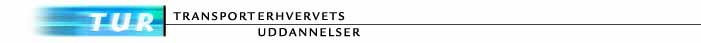 LogbogPersonbefordring med busIndividuel Kompetence Vurdering (IKV)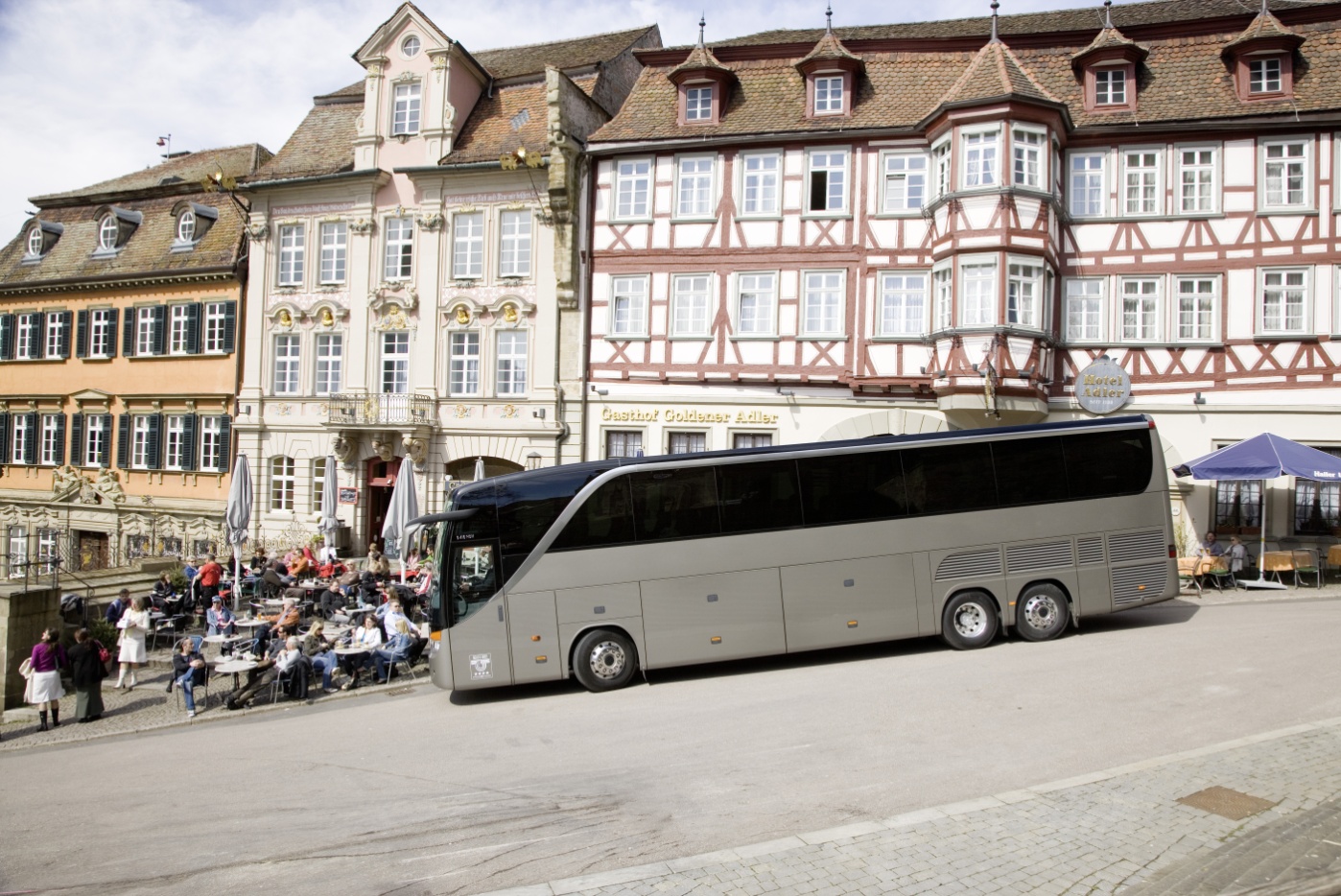 SpecialetInternational TuristbuskørselTURFebruar 2012Logbogens indholdIndholdsfortegnelse	1Formål med logbogen	2Bilag 1 Meritansøgerens data	3Bilag 2 Oversigt over beskæftigelse 	4Bilag 3 Uddannelse og kurser 	5Bilag 4 Selvvurderingsskema 	7Trin 1 TuristbuschaufførTrin 2 Faglært International turistbuschaufførAlmen afklaring	11Meritskema	12Individuel kompetencevurdering af praktikmålene	26Trin 3 Kørselsdisponent	28Anbefalet uddannelsesforløb	29Bilagene sendes til meritansøgeren forud for kompetencevurderingen.Kursusbeviser og øvrige uddannelsesbeviser skal ikke medsendes, men medbringes.Bilagene medbringes udfyldt til kompetencevurderingen eller sendes til skolen, hvis dette er aftalt.Bilag - skemaer udfyldt forud for IKV. Faglig profil	Bilag 1Oversigt over beskæftigelse	Bilag 2 Uddannelse og kurser	Bilag 3 Selvvurderingsskema	Bilag 4 Formål med logbogenLogbogen er lavet for at give den person, der gerne vil have merit for sine kvalifikationer og kompetencer overblik over de mange forskellige kvalifikationer man har taget med sig lige fra traditionel skolegang og deltagelse på kurser til de kvalifikationer og færdigheder man har erhvervet gennem erfaringer opnået i arbejds- eller fritidslivet.Logbogen er samtidigt et værktøj for vejlederen/ faglæreren, der skal vejlede den enkelte i uddannelsesplanlægningen.I Logbogen samles de skemaer og resultater af samtaler og praktiske opgaver, der kan indgå i den individuelle kompetence vurdering. Formålet er at få alle detaljer på plads og give den faglige og almene merit/ godskrivning, kursisten har krav på.Logbogen skal vise både de formelle og de uformelle kvalifikationer og kompetencer, der kan føre til merit/ godskrivning.Gennem den individuelle kompetencevurdering får den enkelte person overblik over egne faglige og almene kvalifikationer og kompetencer i forhold til uddannelsen til buschauffør og et indblik i de faglige og almene krav, der stilles.Logbogen afsluttes med en række opsummerende skemaer, som skal danner grundlaget for meritansøgerens videre vej gennem uddannelsen. Konklusionen på den individuelle kompetencevurdering er således en tildeling af merit/ godskrivning, et eventuelt forslag til supplerende praktisk træning og en uddannelsesplan, der fører frem til målet – det faglærte niveau i erhvervsuddannelserne. Det vil samtidig fremgå, hvad der skal til for at nå Trin 1 og Trin 2 i uddannelserne.Afslutningsvis indgår afsnit om Trin 3.Det individuelle afklaringsforløb skal tilrettelægges på en sådan måde, at den uddannelsesplanlægning, der bliver et resultat af afklaringen i høj grad bygger på en vejledning, der fremmer den enkeltes erkendelse af egne behov for uddannelse.Varigheden af den individuelle kompetencevurdering er 1-3 dage. Da kompetencevurderingen er individuel, kan varigheden variere fra deltager til deltager.Bilag 1EUD Meritvejen, GVU Grundlæggende voksenuddannelse eller GVU for FaglærereAnsøgerens dataEventuel ArbejdsgiverBilag 2Oversigt over beskæftigelse, tillidserhverv, fritidsinteresser og fritidsbeskæftigelseNoter periode, arbejdsgiver og arbejdets art Dokumentation:Du kan få tilsendt en udskrift over dine indbetalinger til ATP. Udskriften kan også hjælpe dig til at huske dine forskellige arbejdspladser.Øvrige oplysningerNotér faglige tillidserhverv, om du har stået for oplæring af nye medarbejdere, om der anvendes personale-/chauf-førhåndbog mv. i forbindelse med ovenstående arbejdspladser.Fritidsinteresser og -beskæftigelseUdfyld endvidere nedenstående liste over fritidsinteresser og eventuelt frivilligt foreningsarbejde.Bilag 3Uddannelse og kurserKurserØvrige kurser - disse kan være gennemført på AMU-Centre, tekniske skoler, i fagbevægelsen, i virksomheden osv.Der kan både være tale om teknisk/faglige kurser, personligt udviklende kurser, edb kurser, fagforeningskurser mv.Bilag 4SelvvurderingsskemaFormålet med dette vurderingsskema er, at få din egen vurdering af de færdigheder og kompetencer, som du har erhvervet i dit arbejdsliv. Dine besvarelser vil skolen bruge, når vejledere/ faglærere skal have en samtale med dig, om de muligheder du har i forbindelse med uddannelse.1. KundeserviceHar du viden om hvordan du kan udføre en god kundeservice?	  Ja		 NejEventuelle bemærkninger:2. MikrofonbetjeningHar du viden om hvordan du skal betjene mikrofonen i en bus?	  Ja		 NejEventuelle bemærkninger:3. Energirigtig kørselHar du viden om og erfaring med defensiv- og energirigtig kørsel?	  Ja		 NejEventuelle bemærkninger:4. KøreteknikHar du viden om og erfaring i kørsel under vekslende vejr- og vejforhold?	  Ja		 NejEventuelle bemærkninger:5. VedligeholdelseHar du viden om og erfaring med at holde køretøjer og evt. udstyr du er ansvarlig for i lovlig og sikkerhedsmæssig forsvarlig stand?	  Ja		 NejEventuelle bemærkninger:6. Køre/hviletidHar du viden og erfaring, så du kan bruge reglerne for køre/hviletid og kan du planlægge dine arbejdsopgaver i forhold til køre/hviletidsbestemmelserne?	  Ja		 NejEventuelle bemærkninger:7.  Aftaler gennemført på fremmedsprogHar du viden om og erfaring med at træffe aftaler på et fremmedsprog?	  Ja		 NejEventuelle bemærkninger:8. KonflikthåndteringHar du viden om og erfaring med at løse konflikter som opstår i bussen mellem passagerer indbyrdes eller mellem passagererne og dig selv?	  Ja		 NejEventuelle bemærkninger:9. Sprog og kulturHar du viden om og erfaring med forskellige etniske, religiøse og sociale gruppers almindelige omgangsformer?	  Ja		 NejEventuelle bemærkninger:10. Kørsel med specielle busserHar du viden og erfaring med at køre specielle busser, som fx dobbeltdækker, ledbusser eller 3-akslede busser med løs 3. aksel?	  Ja		 NejEventuelle bemærkninger:11. Befordring af bevægelseshæmmede og passagerer med særlige behovHar du erfaring med at befordre bevægelseshæmmede, og har du erhvervet uddannelsesbevis herfor?	  Ja		 NejEventuelle bemærkninger:12. Tur- og ruteregnskabHar du viden om og erfaring med at lave tur- og ruteregnskaber?	  Ja		 NejEventuelle bemærkninger:13. InformationsteknologiHar du viden om og erfaring med anvendelse af elektronisk kommunikationsudstyr i dit chaufførjob?	  Ja		 NejEventuelle bemærkninger (beskriv eventuelt hvilke programmer du anvender):14. Ergonomi og arbejdsmiljøHar du viden om og erfaring med ergonomi. Kan du eksempelvis vælge ergonomisk hensigtsmæssige arbejdsstillinger eller bevægelser i dit arbejde?	  Ja		 NejHar du indsigt i, og viden om de arbejdsmæssige forhold i transportbranchen, der kan påvirke din helbredstilstand såvel fysisk som psykisk?	  Ja		 NejEventuelle bemærkninger:15. Arbejdsmarkedsforhold og samfundsfagHar du indsigt i, og viden om de aftaler der er indgået på arbejdsmarkedet vedrørende løn og arbejdsmarkedsforhold inden for transportområdet?	  Ja		 NejEventuelle bemærkninger:16. International turistbuskørselHar du viden om og erfaring med at gennemføre national og/ eller internationale turistbuskørsler, herunder kommunikere med samarbejdspartnere i udlandet på fremmedsprog?	  Ja		 NejEventuelle bemærkninger:17. Mentor for nye medarbejdereHar du arbejdet med introduktion af nye medarbejdere og erfaring med at hjælpe evt. etnisk fremmede medarbejdere i gang på en arbejdsplads?	  Ja		 NejEventuelle bemærkninger:Jeg kan udføre følgende arbejdsopgaver og/eller har specialviden i forbindelse med følgende arbejdsopgaver i virksomheden (Her kan du tilføje andet arbejde, kvalifikationer og færdigheder, som du mener, kan få betydning for din merittildeling): Dato	UnderskriftAlmen afklaringMeritskema forNavn: __________________________________________________	CPR.:  ___________________________Tildeles på baggrund af gennemført IKV på Skole:Dato:Merit som følger i forhold til Uddannelsesbekendtgørelsenom uddannelserne i den erhvervsfaglige fællesindgang Transport og logistik.TuristbuschaufførTrin 1Buschauffør med speciale i International turistbuskørsel Trin 2 Valgreol til valgfrie specialefag:Der henvises til Uddannelsesordningen på www.eudadministration.dkFaglærerunderskrift	Meritansøgerens underskriftIndividuel kompetencevurdering af praktikmålene for:GVU Grundlæggende voksenuddannelseGVU for faglærereEventuelt:Det anbefales endvidere, at meritansøgeren forud for svendeprøvemodulet får træning i følgende arbejdsopgaver/-selvstudierTrin 3: KørselsdisponentUddannelsesplan for:Navn: ___________________________________________________ Cpr. Nr. _________________________Adresse: __________________________________________________________________________________Eventuel virksomhed: _______________________________________________________________________Dato Skolens underskrift + stempel	Dato Meritansøgerens underskriftNavn:	__________________________________________________  CPR-nr.:   _________________Adresse:	_____________________________________________________________________________Postnummer:	_____________________	By:	__________________________________________Telefon:	_____________________	Nationalitet:	__________________________________________Firmanavn:	_____________________________________________________________________________Adresse:	_____________________________________________________________________________Postnummer:	_____________________	By:	__________________________________________Telefon:	_____________________	Kontaktperson:_________________________________________PeriodeArbejdets artArbejdsgiverPeriodeAktivitetKørekort, kategori:B  C  D   C/E    D /E  B-erhverv      D-erhverv    Øvrige:  ____________________________________________________Certifikater og beviser EU Grundlæggende kvalifikationsuddannelse inkl. prøve - bus EU Grundlæggende kvalifikationsuddannelse inkl. prøve - Lastbil CUB Efteruddannelse – bus    CUB Efteruddannelse – lastbil Befordring af bevægelseshæmmedeØvrige certifikater og beviser:  __________________________________________________________________________Eksamensbeviser, svendebreve mv.:  Realeksamen	 9. klasse	 10. klasse udvidet	 HF	 VUC   Anden skolegang angives: 		   Faglig uddannelse, angiv hvilken: _________________________________________________________Øvrige uddannelser: ____________________________________________________________________________________________________________________________________________________________________Chaufførens navn:	__________________________________________________________________Eventuelt Firmanavn        _____________________________________________________________________Er virksomheden ikke godkendt til at uddanne lærlinge, står skolen gerne til rådighed for råd og vejledning.Erhvervede fag:Manglende fag kan muligvis erstattes med:Meritansøgerens profil:  Førstehjælp  Fremmedsprog  Samfundsfag  Sundhed  InformationsteknologiJf. Dansk FørstehjælpsrådPraktisk erfaring, aftenskole, sprogkurser,  VUC.Selvstudier samt dele af svendeprøvemodulAktiv idrætsudøvelseEdb-kurser mv.Fag og U fags nummerFagets varighedFagets målJf. UddannelsesordningenFagets varighedFagets målJf. UddannelsesordningenMeritMeritFag og U fags nummerFagets varighedFagets målJf. UddannelsesordningenFagets varighedFagets målJf. UddannelsesordningenJaNejKøreuddannelse kategori B055221,5 uger1 Eleven kan føre køretøjer hørende til kategori B, på en sikker og ansvarsbevidst måde, og erhverver kørekort til kategori B, jf. gældende myndighedskrav.2 Prøven skal bestås.1,5 uger1 Eleven kan føre køretøjer hørende til kategori B, på en sikker og ansvarsbevidst måde, og erhverver kørekort til kategori B, jf. gældende myndighedskrav.2 Prøven skal bestås.Køreuddannelse kategori D-ep062071,8 uger1 Eleven kan føre køretøjer hørende til kategori D, på en sikker og ansvarsbevidst måde, og erhverver kørekort til kategori D-ep, jf. gældende myndighedskrav.2 Faget skal bestås.1,8 uger1 Eleven kan føre køretøjer hørende til kategori D, på en sikker og ansvarsbevidst måde, og erhverver kørekort til kategori D-ep, jf. gældende myndighedskrav.2 Faget skal bestås.Konflikthåndtering, sprog og kultur054991,6 uger1 Eleven kan afværge konflikt- og voldstruende situationer på en faglig, sikkerhedsmæssig og professionel måde, og kan skelne mellem effektiv og ineffektiv kommunikation.2 Eleven kan, ved sin personlige fremtræden og adfærd, være med til at afværge, nedtrappe og forebygge uhensigtsmæssige konflikter.3 Eleven er desuden opmærksom på stresssymptomer, og at uhensigtsmæssig stress har en skadelig indflydelse på helbredet.4 Eleven er opmærksom på reaktioner hos mennesker efter ubehagelige oplevelser, fx trusler og overfald.5 Eleven kan, på baggrund af egen kulturel selvforståelse og kendskab til menneskers forskellige kulturelle, religiøse, sproglige og etniske baggrunde, kommunikere med passagererne.6 Eleven kan identificere kulturbetingede normer og forventninger samt kommunikere i et letforståeligt sprog.7 Eleven kan anvende værktøjer og interkulturelle handlemåder til at definere1,6 uger1 Eleven kan afværge konflikt- og voldstruende situationer på en faglig, sikkerhedsmæssig og professionel måde, og kan skelne mellem effektiv og ineffektiv kommunikation.2 Eleven kan, ved sin personlige fremtræden og adfærd, være med til at afværge, nedtrappe og forebygge uhensigtsmæssige konflikter.3 Eleven er desuden opmærksom på stresssymptomer, og at uhensigtsmæssig stress har en skadelig indflydelse på helbredet.4 Eleven er opmærksom på reaktioner hos mennesker efter ubehagelige oplevelser, fx trusler og overfald.5 Eleven kan, på baggrund af egen kulturel selvforståelse og kendskab til menneskers forskellige kulturelle, religiøse, sproglige og etniske baggrunde, kommunikere med passagererne.6 Eleven kan identificere kulturbetingede normer og forventninger samt kommunikere i et letforståeligt sprog.7 Eleven kan anvende værktøjer og interkulturelle handlemåder til at definereRen- og vedligeholdelse af busser052200,6 uger1 Eleven kan, på grundlag af datablade og instruktioner samt kendskab til redskaber og teknikker, rengøre og vedligeholde busser ind- og udvendigt.2 Eleven kan planlægge og gennemføre både daglig og grundigere rengøring af busser.3 Eleven kan varetage det daglige driftstilsyn med busser, herunder indberette fejl og skader på busser.0,6 uger1 Eleven kan, på grundlag af datablade og instruktioner samt kendskab til redskaber og teknikker, rengøre og vedligeholde busser ind- og udvendigt.2 Eleven kan planlægge og gennemføre både daglig og grundigere rengøring af busser.3 Eleven kan varetage det daglige driftstilsyn med busser, herunder indberette fejl og skader på busser.12 - Grundlæggende kvalifikationsuddannelse051508,0 ugerIntensiv 4,0 uger1 Eleven opnår de grundlæggende kvalifikationer, som fremgår af bilag 1 i Trafikstyrelsens bekendtgørelse nr. 337 af 28/04/2008 om kvalifikationskrav til visse førere af køretøjer i vejtransport.3 Eleven opnår Chaufføruddannelsesbevis (CUB) i henhold til Trafikstyrelsens bekendtgørelses § 15 på baggrund af mindst 8 uger undervisning, § 16 påbaggrund af mindst 4 ugers undervisning eller § 21 på baggrund af mindst 1 uges undervisning. For elever der har været til prøve efter Trafikstyrelsens regler jf. §15 og §16, erstattes fagets prøve af denne.8,0 ugerIntensiv 4,0 uger1 Eleven opnår de grundlæggende kvalifikationer, som fremgår af bilag 1 i Trafikstyrelsens bekendtgørelse nr. 337 af 28/04/2008 om kvalifikationskrav til visse førere af køretøjer i vejtransport.3 Eleven opnår Chaufføruddannelsesbevis (CUB) i henhold til Trafikstyrelsens bekendtgørelses § 15 på baggrund af mindst 8 uger undervisning, § 16 påbaggrund af mindst 4 ugers undervisning eller § 21 på baggrund af mindst 1 uges undervisning. For elever der har været til prøve efter Trafikstyrelsens regler jf. §15 og §16, erstattes fagets prøve af denne.1. Videreuddannelse i rationel kørsel med hovedvægt på sikkerhed 1. Videreuddannelse i rationel kørsel med hovedvægt på sikkerhed 1. Videreuddannelse i rationel kørsel med hovedvægt på sikkerhed Mål: at kende de karakteristiske egenskaber ved kraftoverføring for at kunne optimere brugen heraf.Mål: at kende sikkerhedsanordningernes karakteristiske egenskaber og funktioner med henblik på at beherske køretøjet, mindske slid og forebygge fejl.Mål: at kunne optimere brændstofforbruget.1.5 Mål: at kunne varetage passagerernes sikkerhed og komfort..1.6. Mål: at kunne stå for lastning af et køretøj under overholdelse af sikkerhedsforskrifterne og den korrekte brug af køretøjet. 2. Anvendelse af reglerne2. Anvendelse af reglerne2. Anvendelse af reglerne2.1. Mål: at kende vejtransportens sociale kontekst og reglerne. 2.3. Mål: at kende reglerne for passagerbefordring.3. Sundhed, færdselssikkerhed og miljøsikkerhed, service og logistik3. Sundhed, færdselssikkerhed og miljøsikkerhed, service og logistik3.1. Mål: at være opmærksom på farer i trafikken og arbejdsulykker.3.2. Mål: at kunne forebygge kriminalitet og menneskesmugling. 3.3. Mål: at kunne forebygge fysiske risici.Ergonomi3.4. Mål: at være bevidst om betydningen af fysisk og psykisk egnethed.3.5. Mål: at kunne vurdere nødsituationer.3.6. Mål: at kunne tilpasse sin optræden på en måde, der bidrager til at højne en servicevirksomheds image.3.8. Mål: at kende den økonomiske kontekst for personbefordring ad vej og markedsorganisationen.Kørsel med specielle busser052520,4 uger1 Eleven kan, på grundlag af sin viden om forskellige kontrol- og sikkerhedssystemer, foretage eftersyn, som chaufføren har ansvar for.2 Eleven kan manøvrere køretøjet på en sådan måde, at der ikke opstår ulemper eller skade på øvrige trafikanter eller på køretøjet.3 Eleven kan, under hensyn til passagerernes komfort og sikkerhed og ud fra trafikale problemstillinger som anvendelse af det respektive specielle køretøj medfører, foretage buskørsel med en speciel bus.Kørsel med 3 akslededobbeltdækkerbusser på køreteknisk anlæg.052460,2 uger1 Eleven opnår kundskaber, så eleven kan vurdere og bedømme følgende køretekniske, mekaniske- og fysiske faktorer ved kørsel med 3-akslede dobbeltdæk-kerbusser:- Hastighedens betydning for bevægelsesenergien og centrifugalkraften.- Bevægelsesenergiens indflydelse på bremselængden.- Friktionens betydning under opbremsning, ved kørsel i sving, ved op- og nedgearing.- Centrifugalkraftens indflydelse på kørestabiliteten under svingning, ved vognbaneskift og undvigemanøvre.- Over- og understyring samt de faktorer, der har indflydelse herpå, fx belæsning, alm. fjederopbygning og dækmontering og dæktryk.- Tyngdepunktsplaceringens indflydelse på køresikkerheden, krængning i sving og tyngdepunktsforskydning under opbremsning i tørt og glat føre.- Risikoen ved anvendelse af driftsbremsen alene ved kørsel med høj totalvægt ned af lange og stejle bakker.- Betydningen af korrekt justerede bremser, og korrekt justeret ALB ¿ ventiler.2 Inden gennemførelsen af den praktiske køreteknik skal eleven have gennemgået de gældende sikkerhedsregler for køreteknisk undervisning, således at vedkommende kan anvende den erhvervede viden i forbindelse med afvikling af de køretekniske praktiske øvelser.Efter den praktiske undervisning kan eleven vurdere vej-, vejr- og trafikforhold, og med baggrund i den erhvervede viden bliver i stand til at vurdere de risici, der er ved kørsel med store køretøjer og specielt 3-akslede dobbeltdækkerbusser.Endvidere kan eleven anvende korrekt styre-, bremse-, undvige- og afværgeteknik, og kan derved reagere hensigtsmæssigt i vanskelige og pludseligt opståede situationer på:- Tør langbane med bremseøvelse og bremse- og undvigeøvelse med pludseligt opståede forhindringer og lysstyring.- Glat langbane med bremse- og undvigeøvelse med pludseligt opståede forhindringer samt styre- og undvigeøvelse i kurve.- Tør behændighedsbane med reaktionsøvelse, slalomøvelse og dobbelt undvigeøvelse uden bremsning.- Glat bakke med Indkørsel og bremsning i buslomme/rasteplads nedad og undvigeøvelse ved kørsel nedad og pludseligt opstået forhindring.Den enkelte elev skal som minimum gennemføre kørsel i 1 lektion i 3-akslede dobbeltdækkerbusser udstyret med ABS- og ESC-bremser. Hastigheden ved de forskellige øvelser fastlægges af baneleder/instruktør ud fra aktuel friktion og elevens niveau.National turistbuskørsel ogNy teknologi055031,2 uger1 Eleven kan selvstændigt udføre turistbuskørsel i Danmark.2 Eleven har endvidere, med basis fra den personlige chaufførhåndbog, kendskab til forskellige former for turistkørsel, og kan yde en kvalificeret kundeservice.3 Eleven kan udføre kørselen i henhold til gældende lovgivning og har kendskab til miljøvenlig rengøring og vedligeholdelse af bussen.4 Eleven kan selvstændigt anvende forskellige typer af moderne turistbusser. Eleven har endvidere kendskab til forskellige former for gear, retarder typer, bremsesystemer og indre indretning, således at bussen kan betjenes sikkerhedsmæssigt korrekt.5 Eleven kan betjene ny som kendt teknologi ud fra manual og er i stand til at rette almindelig forekomne driftsfejl, samt afgøre om ny teknologi anvendes ud fra gældende lovgivning.Fremmedsprog 1for personbef.094941,0 uger1 Undervisningens mål er, at eleven kan anvende fremmedsproget hensigtsmæssigt i almindelige situationer fra erhvervsliv og dagligliv2 Undervisningens mål er, at eleven kan anvende et enkelt sprog i almindelige situationer fra erhvervsliv og dagligliv,3 Undervisningens mål er, at eleven kan anvende enkle, hensigtsmæssige tale-, skrive-, lytte- og læsestrategier.4 Undervisningens mål er, at eleven kan anvende såvel verbale som nonverbale strategier5 Undervisningens mål er, at eleven kan dokumentere forståelse af talt sprog i almindelige situationer fra erhvervsliv og dagligliv,6 Undervisningens mål er, at eleven kan læse og dokumentere forståelse af enkle tekster på fremmedsproget,7 Undervisningens mål er, at eleven kan formulere enkle meddelelser hentet fra erhvervsliv og dagligdag,Fremmedsprog 2 for personbef.094931,0 uger1 Undervisningens mål er, at eleven kan anvende fremmedsproget hensigtsmæssigt i almindelige situationer fra erhvervsliv og dagligliv,2 Undervisningens mål er, at eleven kan læse og dokumentere forståelse af enkle tekster på fremmedsproget,3 Undervisningens mål er, at eleven kan formulere enkle meddelelser hentet fra erhvervsliv og dagligdag,4 Undervisningens mål er, at eleven kan tale i et enkelt sprog om almene, samfundsmæssige og erhvervsfaglige forhold på fremmedsproget,5 Undervisningens mål er, at eleven kan genkende og tale om forskelle og ligheder imellem egen og andres kultur,6 Undervisningens mål er, at eleven kan1 begynde at anvende sproglig opmærksomhed i almindelige situationer fra erhvervsliv og dagligdag og7 Undervisningens mål er, at eleven kan anvende IT til kommunikation, informationssøgning, sprogtræning og tekstproduktion.Sundhed for chauffører052560,4 uger1 Eleven kan arbejde sikkert som chauffør på baggrund af sin viden om kroppens behov for sund kost, sunde arbejdsstillinger, motion og arbejdsbevægelsers indflydelse på livskvalitet og mulighed for at forebygge sygdomme.2 Eleven kan vurdere egen sundhedstilstand på basis af vedkommendes viden om WHO's definition af sundhed samt hvilke ernæringsmæssige, fysiologiskeog ergonomiske faktorer, der påvirker kroppen i positiv og negativ retning.3 Eleven har indsigt i afspændingsteknikker, som kan bruges i hverdagen til at opnå bedre hvile og søvn, ligesom chaufføren opnår en grundlæggende videnom smerter, hvorfor de opstår og hvordan smerter kan forebygges og afhjælpes.4 Eleven kan forstå og forklare sammenhængen mellem befolkningens sundhedstilstand og den samfundsmæssige udvikling.5 Eleven kan forstå betydningen af forebyggelse og sundhedsfremme og kan handle derefter.Samfundsfag, Turistbuschauffører061511,6 uger1 Formålet med faget er, at eleverne opnår indsigt og færdigheder i samfundets opbygning, samfundsøkonomien og de beslutningsprocesser, som er styrende. Faget bidrager til elevernes demokratiske og kulturelle dannelse med de samfundsmæssige kompetencer, der indgår deri. Faget skal udbygge elevernes kendskab til internationale organisationer og verdenssamfundet.FagFagets varighedFagets målJf. UddannelsesordningenMeritMeritFagFagets varighedFagets målJf. UddannelsesordningenJaNejBefordring af bevægelseshæmmede.05445Dette kursus er et certifikatkursus, og merit kan derfor kun tildeles ved fremvisning af kursusbevis for gennemført uddannelse.0,8 ugerFag nr. 05445 og 06138 udgør tilsammen AMU faget1 Eleven kan på baggrund af indsigt i generelle teorier om forskellige handicaps, sygdomme og aldersbetingede adfærdsmønstre, betjene denbevægelseshæmmedes personlige hjælpeudstyr, betjene køretøjers udstyr beregnet til transport af handicappede og anvende korrekt løfte- og bæreteknik.2 Eleven kan udføre komfortabel personbefordring i køretøjer.3 Eleven kan betjene trappemaskiner og kan kommunikere med bevægelseshæmmede på en måde, som tager hensyn til deres specielle fysiske og psykiskesituation.4 Eleven kan reagere hensigtsmæssigt og efter gældende regler i tilfælde af færdselsuheld/ulykke eller sygdom, herunder foretage alarmering og anvende almindeligt forekommende brandslukningsmateriel samt foretage evakuering fra køretøj.Passagerer med særlige behov061380,2 uger1 Eleven kan kommunikere med og befordre passagerer med forskellige handicap, sygdomme og forskellige aldringsniveau.2 Eleven kan på baggrund af sin viden om almindelige sygdomme beskytte sig selv mod smitte fra de befordrede passagerer.International turistbuskørselOg ledelse af busgrupperejser055041,4 uger1 Eleven kan, efter relevant job introduktion, selvstændigt udføre turistbuskørsel i Europa.2 Eleven kan servicere passagerer ud fra specifikke kørselsopgaver samt befordre passagerer under overholdelse af gældende lovgivning i de lande, som kørslen omfatter.3 Med udgangspunkt i personlig chaufførhåndbog kan eleven anvende præsentationsteknikker, er opmærksom på egne kompetencer og kan udføre en sikkerhedsinstruktion for passagerer inden turen starter.4 Eleven kan, på baggrund af sin viden om dynamikken i sociale grupper, lede en bus grupperejse, ogInternationale forhold og studietur – turistbus061550,2 uger1 Eleven kan tilegne sig og vurdere information om internationale forhold og branchekendskab, herunder til den internationale arbejdsdeling inden for egenbranche og muligheder for at søge beskæftigelse i andre EU-lande.2 Eleven deltager i en studietur til udlandet, fortrinsvis inden for EU. Gennem studieturen og forarbejdet til denne skal eleven få indsigt i:3 1. Erhvervets fremtidsperspektiver og udviklingspotentialer,4 2. Arbejdsmetoder, teknologi og uddannelsesforhold, der afviger fra danske forhold,5 3. Andre og særegne kulturforhold.6 Eleven udarbejder i samarbejde med andre en rapport om studieturen, som omhandler:7 - faglige overvejelser i planlægningsfasen,8 - indtrådte udfordringer undervejs på turen,9 - beskrivelse af de løsninger der er valgt.10 Rapporten danner grundlag for den mundtlige eksamination, og sendes i øvrigt til de enkelte elevers praktikvirksomhed og det faglige udvalg.11 Elever, der ikke kan fremskaffe eller afholde de med studieturen særlige udgifter, skal af skolen fritages for deltagelse i studieturen. Disse elever skal i stedet deltage i anden form for undervisning efter skolens nærmere bestemmelser.Vogntog D/E052542,0 uger1 Eleven kan, på grundlag af sin viden om forskellige kontrol- og sikkerhedssystemer, foretage eftersyn, som chaufføren har ansvar for.2 Eleven kan manøvrere køretøjet på en sådan måde, at der ikke opstår ulemper eller skade på øvrige trafikanter eller på køretøjet.3 Eleven kan, under hensyn til passagerernes komfort og sikkerhed og ud fra trafikale problemstillinger som anvendelse af det respektive specielle køretøjmedfører, foretage buskørsel med en speciel bus.Brancherettet informations-og kommunikationsteknologi082871 uge1 Eleven kan betjene generelle funktioner i informationsteknologiske værktøjer til tekst- og talbehandling samt forstår nytteværdien af brugen af disseværktøjer.2 Eleven kan anvende elektronisk kommunikation og informationsindsamling på grundlæggende niveau og kan forholde sig til IT-anvendelse generelt i samfundet og i branchen.3 Eleven kan dokumentere og formidle løsninger af it-relaterede problemstillinger.Samfundsfag,  International turistbuskørsel062081,4 uger1 Formålet med faget er, at eleverne opnår indsigt og færdigheder i samfundets opbygning, samfundsøkonomien og de beslutningsprocesser, som er styrende. Faget bidrager til elevernes demokratiske og kulturelle dannelse med de samfundsmæssige kompetencer, der indgår deri. Faget skal udbygge elevernes kendskab til internationale organisationer og verdenssamfundet.International turistbuskørsel 06214. 0,5 uger Faget GE/ IG1 Eleven kan udføre specialets forskellige jobfunktioner.International turistbuskørsel02229SvendeprøvenU fags nr.GrundfagMeritMeritU fags nr.GrundfagJaNej08107Elementær brandbekæmpelse0,1 dagEleven ved, hvordan de bør forholde sig i tilfælge af brand med hensyn til redning af mennesker og dyr, alarmering, samt bekæmpelse af branden. Ved simple hjælpemidler herunder evt. brandtæppe, pulverslukker, CO2 slukker samt vand, slukke en mindre brand samt hindre brandudbredelse. Eleven skal desuden lære at man i tilfælde af brand har begrænset tid til rådighed i forbindelse med redning af dyr og mennesker.Elementær brandbekæmpelse0,1 dagEleven ved, hvordan de bør forholde sig i tilfælge af brand med hensyn til redning af mennesker og dyr, alarmering, samt bekæmpelse af branden. Ved simple hjælpemidler herunder evt. brandtæppe, pulverslukker, CO2 slukker samt vand, slukke en mindre brand samt hindre brandudbredelse. Eleven skal desuden lære at man i tilfælde af brand har begrænset tid til rådighed i forbindelse med redning af dyr og mennesker.08106Førstehjælp2 dageEleven er i stand til at kunne redde menneskeliv og minimere følgerne af livstruende ulykker samt at kunne yde almindelig førstehjælp ved de almindeligste former for tilskadekomst og alvorlig ulykke.Førstehjælp2 dageEleven er i stand til at kunne redde menneskeliv og minimere følgerne af livstruende ulykker samt at kunne yde almindelig førstehjælp ved de almindeligste former for tilskadekomst og alvorlig ulykke.Informationsteknologi På grundforløbet ligger i de fælles kompetencemål, at IT indgår i undervisningen svarende til Informationsteknologi niv. FPå grundforløbet ligger i de fælles kompetencemål, at IT indgår i undervisningen svarende til Informationsteknologi niv. FValgfrie specialefag 1 ugePraktikmålGVU ansøgerens profilBemærkningerMeritMeritPraktikmålGVU ansøgerens profilBemærkningerJaNejFor alle trin og specialerIntroduktion til virksomheden og dens arbejdsopgaverPersonbefordring med stor personbil, turistKommunikere med passagererne, turistMedtænke begrebet sundhed i forbindelse med personbefordringFor trin 1 i TuristbuschaufføruddannelsenFøre specielle busserPlanlægge og gennemføreen national turistbusturUdføre den daglige rengøring af turistbusFor specialet Buschauffør- International turistbuskørselForhandle med leverandør i udlandetBefordre bevægelseshæmmedeFøre turistbus med anhængerGennemføre en turistbustur i udlandet som ene chaufførGennemføre en International turistbustur i en 3-akslet dobbeltdækkerbus.For uddannelsens trin 3Benytte systemer til styring af personale, informationer og materiel.Bistå med daglig drift og ledelse.Kundeservice og forhandlingsteknikDeltage i kvalitetsstyring og optimering af processerArbejdsopgaveAntal dageU - fagsnummerTrin 315 uger i alt04747Ledelse, kommunikation og samarbejde4 uger05661Logistik og transportledelse2,4 uger04749Kvalitetsstyring og kundeservice1 uge04750Transportteknisk fremmedsprog2 uger04751Transportrelaterede beregninger1 uge05660Afsluttende projekt2 uger05658Trafíksikkerhedsledelse0,6 uger05859Vejtransportens love og regler2,0 ugerValgfag0,2ugeU fags nr.FagetVarighedTil uddannelsesplanen08107Elementær brandbekæmpelse0,1 uge08106Førstehjælp0,4 uge05522Køreuddannelse kat. B1,5 uger06207Køreuddannelse kat. D - ep1,8 uger05499Konflikthåndtering, sprog og kultur1,6 uger05220Ren- og vedligeholdelse af busser0,6 uger05150Grundlæggende kvalifikationsbevis8,0/ 4,0 uger05252Kørsel med specielle busser0,4 uger05246Kørsel med 3 akslede dobbeltdækkerbuss0,2 uger05503National turistbuskørsel og ny teknologi1,2 uger09494Fremmedsprog 1 for personbefordring1,0 uge09493Fremmedsprog 2 for personbefordring1,0 uge05256Sundhed for chauffører0,4 uger06151Samfundsfag, Turistbuschauffører1,6 uger05445Befordring af bevægelseshæmmede0,8 uge06138Passagerer med særlige behov0,2 uge05504International turistbuskørsel og ledelse af bu1,4 uger06155Internationale forhold og studietur - turistbus0,2 uger05254Vogntog D/ E2,0 uger08287Brancherettet informations- og kommunika1,0 uge06208Samfundsfag, International turistbuskørsel1,4 ugerValgfrit specialefag1,0 uge06214International turistbuskørsel - Faget0,5 uge02229International turistbuskørsel - Svendeprøven0,0 ugeFaglærtInternationalTuristbuschaufførUddannelse via EUD MeritvejenFaglærtInternationalTuristbuschaufførUddannelse via GVU FaglærtInternationalTuristbuschaufførUddannelse for GVU Faglærer